 医  疗 广 告 审 查 证 明注：本审查证明原件须与《医疗广告成品样件》审查原件同时使用方具有效力。（注意事项见背面）                   （审查机关盖章）                                   2023年06月16日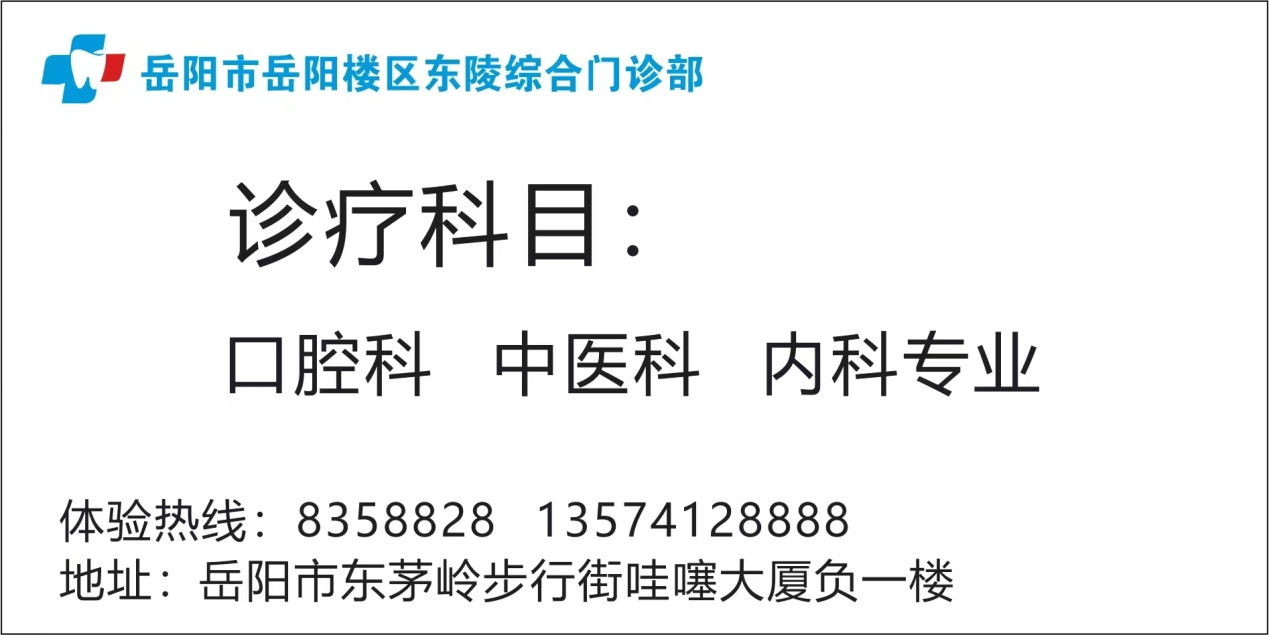 医 疗 机 构第 一 名 称岳阳市岳阳楼区东陵综合门诊部岳阳市岳阳楼区东陵综合门诊部岳阳市岳阳楼区东陵综合门诊部岳阳市岳阳楼区东陵综合门诊部岳阳市岳阳楼区东陵综合门诊部岳阳市岳阳楼区东陵综合门诊部岳阳市岳阳楼区东陵综合门诊部岳阳市岳阳楼区东陵综合门诊部岳阳市岳阳楼区东陵综合门诊部《医疗机构执业许可证》登记号PDY00075743060217D2112PDY00075743060217D2112PDY00075743060217D2112PDY00075743060217D2112法 定 代 表 人       （主要负责人）            法 定 代 表 人       （主要负责人）            法 定 代 表 人       （主要负责人）            薛建军薛建军《医疗机构执业许可证》登记号PDY00075743060217D2112PDY00075743060217D2112PDY00075743060217D2112PDY00075743060217D2112身  份  证  号身  份  证  号身  份  证  号430************34430************34医疗机构地址岳阳市东茅岭步行街哇噻大厦负一楼岳阳市东茅岭步行街哇噻大厦负一楼岳阳市东茅岭步行街哇噻大厦负一楼岳阳市东茅岭步行街哇噻大厦负一楼岳阳市东茅岭步行街哇噻大厦负一楼岳阳市东茅岭步行街哇噻大厦负一楼岳阳市东茅岭步行街哇噻大厦负一楼岳阳市东茅岭步行街哇噻大厦负一楼岳阳市东茅岭步行街哇噻大厦负一楼所有制形式  私人  私人  私人  私人  私人医疗机构类别医疗机构类别医疗机构类别综合门诊部诊 疗 科 目口腔科  /中医科;内科专业******口腔科  /中医科;内科专业******口腔科  /中医科;内科专业******口腔科  /中医科;内科专业******口腔科  /中医科;内科专业******口腔科  /中医科;内科专业******口腔科  /中医科;内科专业******口腔科  /中医科;内科专业******口腔科  /中医科;内科专业******床位数00接诊时间08:00-18:0008:00-18:0008:00-18:00联 系 电 话联 系 电 话0730-8358828广 告 发 布媒 体 类 别报纸、期刊、户外、印刷品、网络 、其他报纸、期刊、户外、印刷品、网络 、其他报纸、期刊、户外、印刷品、网络 、其他报纸、期刊、户外、印刷品、网络 、其他报纸、期刊、户外、印刷品、网络 、其他报纸、期刊、户外、印刷品、网络 、其他广告时长（影视、声音）广告时长（影视、声音）0秒审 查 结 论审 查 结 论按照《医疗广告管理办法》(国家工商行政管理总局、卫生部令第26号，2006年11月10日发布)的有关规定，经审查，同意发布该医疗广告（具体内容和形式以经审查同意的广告成品样件为准）。本医疗广告申请受理号：20230026号按照《医疗广告管理办法》(国家工商行政管理总局、卫生部令第26号，2006年11月10日发布)的有关规定，经审查，同意发布该医疗广告（具体内容和形式以经审查同意的广告成品样件为准）。本医疗广告申请受理号：20230026号按照《医疗广告管理办法》(国家工商行政管理总局、卫生部令第26号，2006年11月10日发布)的有关规定，经审查，同意发布该医疗广告（具体内容和形式以经审查同意的广告成品样件为准）。本医疗广告申请受理号：20230026号按照《医疗广告管理办法》(国家工商行政管理总局、卫生部令第26号，2006年11月10日发布)的有关规定，经审查，同意发布该医疗广告（具体内容和形式以经审查同意的广告成品样件为准）。本医疗广告申请受理号：20230026号按照《医疗广告管理办法》(国家工商行政管理总局、卫生部令第26号，2006年11月10日发布)的有关规定，经审查，同意发布该医疗广告（具体内容和形式以经审查同意的广告成品样件为准）。本医疗广告申请受理号：20230026号按照《医疗广告管理办法》(国家工商行政管理总局、卫生部令第26号，2006年11月10日发布)的有关规定，经审查，同意发布该医疗广告（具体内容和形式以经审查同意的广告成品样件为准）。本医疗广告申请受理号：20230026号按照《医疗广告管理办法》(国家工商行政管理总局、卫生部令第26号，2006年11月10日发布)的有关规定，经审查，同意发布该医疗广告（具体内容和形式以经审查同意的广告成品样件为准）。本医疗广告申请受理号：20230026号按照《医疗广告管理办法》(国家工商行政管理总局、卫生部令第26号，2006年11月10日发布)的有关规定，经审查，同意发布该医疗广告（具体内容和形式以经审查同意的广告成品样件为准）。本医疗广告申请受理号：20230026号本审查证明有效期:壹年（自2023年06月16日起，至2024年06月15日止）本审查证明有效期:壹年（自2023年06月16日起，至2024年06月15日止）本审查证明有效期:壹年（自2023年06月16日起，至2024年06月15日止）本审查证明有效期:壹年（自2023年06月16日起，至2024年06月15日止）本审查证明有效期:壹年（自2023年06月16日起，至2024年06月15日止）本审查证明有效期:壹年（自2023年06月16日起，至2024年06月15日止）本审查证明有效期:壹年（自2023年06月16日起，至2024年06月15日止）本审查证明有效期:壹年（自2023年06月16日起，至2024年06月15日止）本审查证明有效期:壹年（自2023年06月16日起，至2024年06月15日止）本审查证明有效期:壹年（自2023年06月16日起，至2024年06月15日止）医疗广告审查证明文号:      湘.岳医广【2023】第0616-0026号医疗广告审查证明文号:      湘.岳医广【2023】第0616-0026号医疗广告审查证明文号:      湘.岳医广【2023】第0616-0026号医疗广告审查证明文号:      湘.岳医广【2023】第0616-0026号医疗广告审查证明文号:      湘.岳医广【2023】第0616-0026号医疗广告审查证明文号:      湘.岳医广【2023】第0616-0026号医疗广告审查证明文号:      湘.岳医广【2023】第0616-0026号医疗广告审查证明文号:      湘.岳医广【2023】第0616-0026号医疗广告审查证明文号:      湘.岳医广【2023】第0616-0026号医疗广告审查证明文号:      湘.岳医广【2023】第0616-0026号